Homework Homework will be sent home each week on a Friday. This will be in a named plastic wallet in your child’s book bag. You will also find a comment sheet to let me know how they got on. Please could homework be handed in on the following Wednesday in order that I can mark it. Thank you. Please also continue to read with your child as much as possible, and encourage them to use the Mathletics website at home. Reading books will be changed by a member of staff  once a week; please support your child as they re-read their books several times as this will help develop their fluency and expression.As ever, your child will also need their book bag (with Reading Journal), water bottle, plimsolls and PE kit (including trainers) in school every day (all items clearly named, please!)Finally, we love junk modelling in Year 1 and would really appreciate the odd bag of ‘junk’. If you have any, we are also happy to take any blank scrap paper off your hands!Thank you for your continued support, please do not hesitate to contact me if there is any further information you require.Mrs Sarah McNaughtPlease continue to read with your child at home as much as possible (at least 3 times a week) and record this in their Reading Journal.End of Year 1 Reading Expectations:      Decode words by:Using phonic knowledge to segment and blend soundsRecognising ‘tricky words’ which cannot be sounded outRead words ending in –s, -es, -ing, -ed, -er and –estReading words of more than one syllableReading contractions such as I’m, I’ll and we’llRe-reading books to develop fluency    Show I understand what I read by:Listening to and discussing a wide range of poems, stories and non-fiction at a level beyond that at whichI can read independentlyLinking what I read to my own experiencesBecoming familiar with a range of traditional tales and fairy stories, and being able to re-tell themRecognising and joining in with predictable phrasesKnowing some rhymes and poems by heartTalking about new wordsChecking what I am reading makes sensePredicting what might happen next in a storyMaking inferences on the basis of what is said or done    in a storyMathsCount forwards and backwardsRead and write numbers as numerals and wordsCount in 2s and 5sAddition and subtraction2D and 3D shapes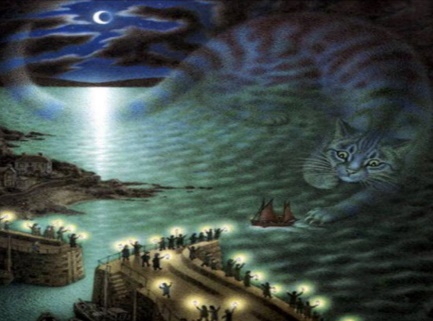 Year 1 Term 2The Mousehole CatYear 1 Term 2The Mousehole CatArt: Henri MatisseFind out about the work of a range of artistsUse a range of materials creatively Develop a wide range of art and design techniques in using colour, pattern, texture, line, shape, form and spaceScience: Seasonal changesObserve changes across the 4 seasonsObserve and describe weather associated with the seasons and how day length variesEnglishForm letters and numbers correctlyCompose sentences orally before writing Listen to and discuss a range of stories and poemsRetell a familiar storyDevelop vocabulary Use full stops, capital letter and finger spacesSpell the days of the weekJoin clauses using ‘and’Use phonic knowledge to decode words when readingRe-read books to build up fluencyEnglishForm letters and numbers correctlyCompose sentences orally before writing Listen to and discuss a range of stories and poemsRetell a familiar storyDevelop vocabulary Use full stops, capital letter and finger spacesSpell the days of the weekJoin clauses using ‘and’Use phonic knowledge to decode words when readingRe-read books to build up fluencyPEMaster basic movements including running, jumping, throwing and catching, as well as developing balance, agility and co-ordination, and begin to apply these in a range of activitiesParticipate in team games, developing simple tactics for attacking and defendingGeographyName, locate and identify characteristics of the 4 countries and capital cities of the United Kingdom and its surrounding seasLocate hot and cold areas of the world in relation to the Equator and the North and South PolesHistoryUnderstand changes within living memoryREWhy do Christians love stories about Jesus?Who is important to me?PSHEUnderstand what makes a good friendListen well to other people and work well in a groupKnow when I am starting to feel angry and how I can calm myself downKnow how to make up with a friend when we have broken up